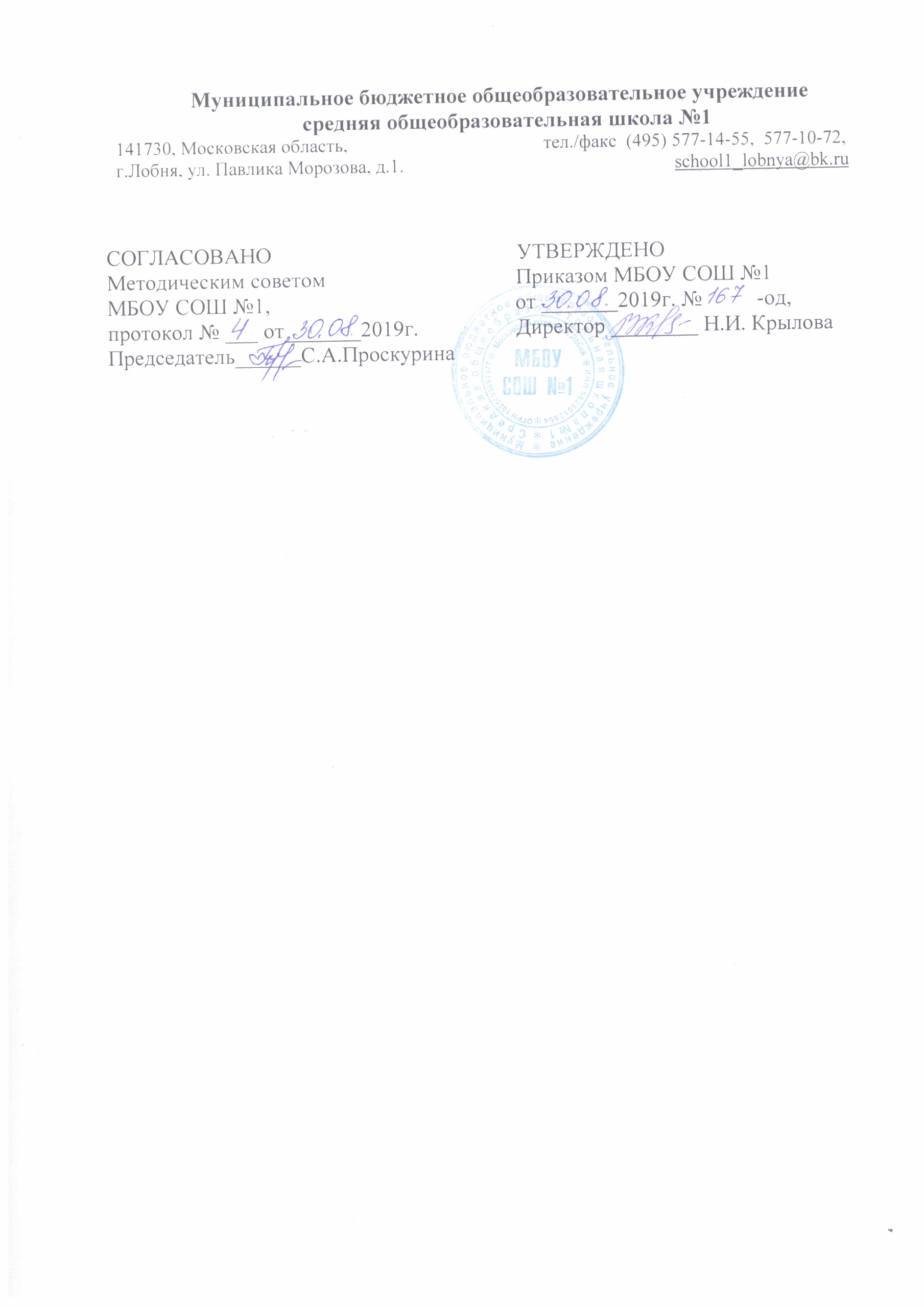 ТехнологияПояснительная записка       Рабочая программа составлена в соответствии с Федеральным государственным образовательным  стандартом  начального общего образования на основе основной образовательной программы начального общего образования МБОУ СОШ №1 г. Лобни и авторской программы  Роговцевой Н. И., Анащенковой С.В. УМК Школа России.Цели изучения технологии в начальной школе:•   приобретение личного опыта как основы обучения и познания;• приобретение первоначального опыта практической преобразовательной деятельности на основе овладения технологическими знаниями, технико-технологическими умениями и проектной деятельностью;•   формирование  позитивного эмоционально-ценностного отношения
к труду и людям труда.	Основные задачи курса:• духовно-нравственное развитие учащихся, освоение нравственно-этического и социально-исторического опыта человечества, отражённого в материальной культуре, развитие эмоционально-ценностного отношения к социальному миру и миру природы через формирование позитивного отношения к труду и людям труда, знакомство с современными профессиями;• формирование идентичности гражданина России в поликультурном многонациональном обществе на основе знакомства с ремёслами народов России, развитие способности к равноправному сотрудничеству на основе уважения личности другого человека; воспитание толерантности к мнениям и позиции других;• формирование целостной картины мира (образа мира) на основе познания мира через осмысление духовно-психологического содержания предметного мира и его единства с миром природы, освоения трудовых умений и навыков, осмысления технологии процесса изготовления изделий в проектной деятельности;• развитие познавательных мотивов, интересов, инициативности, любознательности на основе связи трудового и технологического образования с жизненным опытом и системой ценностей ребенка; а также на основе мотивации успеха, готовности к действиям в новых условиях и нестандартных ситуациях;•   формирование на основе овладения культурой проектной деятельности:— внутреннего плана деятельности, включающего целеполагание, планирование (умения составлять план действий и применять его для решения учебных задач), прогнозирование (предсказание будущего результата при различных условиях выполнения действия), контроль, коррекцию и оценку;— умений переносить усвоенные в проектной деятельности теоретические знания о технологическом процессе в практику изготовления изделий ручного труда, использовать технологические знания при изучении предмета «Окружающий мир» и других школьных дисциплин;— коммуникативных умений в процессе реализации проектной деятельности (умения выслушивать и принимать разные точки зрения и мнения, сравнивая их со своей, распределять обязанности, приходить к единому решению в процессе обсуждения, т. е. договариваться, аргументировать свою точку зрения, убеждать в правильности выбранного способа и т. д.);— первоначальных конструкторско-технологических знаний и технико-технологических умений на основе обучения работе с технологической документацией (технологической картой), строгого соблюдения технологии изготовления изделий, освоения приёмов и способов работы с различными материалами и инструментами, неукоснительного соблюдения правил техники безопасности, работы с инструментами, организации рабочего места;— первоначальных умений поиска необходимой информации в различных источниках, проверки, преобразования, хранения, передачи имеющейся информации, а также навыков использования компьютера;— творческого потенциала личности в процессе изготовления изделий и реализации проектов.Место курса «Технология» в учебном планеНа изучение технологии в начальной школе отводится 1 ч в неделю, по 34 ч — во 2, 3 и 4 классах (34 учебные недели в каждом классе).ПЛАНИРУЕМЫЕ РЕЗУЛЬТАТЫ ОБУЧЕНИЯ3 классЛичностныеУчащийся научится:• отзывчиво относиться и проявлять готовность оказатьпосильную помощь одноклассникам;• проявлять интерес к историческим традициям Россиии своего края;• испытывать потребность в самореализации в доступнойдекоративно-прикладной деятельности, простейшем техническом моделировании;• принимать другие мнения и высказывания, уважительно относиться к ним;• опираясь на освоенные изобразительные и конструкторско-технологические знания и умения, делать выборспособов реализации предложенного или собственного замысла.МетапредметныеРегулятивные УУДУчащийся будет уметь:• формулировать цель урока после предварительного обсуждения;• выявлять и формулировать учебную проблему;• анализировать предложенное задание, отделять известное от неизвестного;• самостоятельно выполнять пробные поисковые действия (упражнения) для выявления оптимального решения проблемы (задачи);• коллективно разрабатывать несложные тематические проекты и самостоятельно их реализовывать, вносить коррективы в полученные результаты;• осуществлять текущий контроль и точность выполнения технологических операций (с помощью простых и сложных по конфигурации шаблонов, чертёжных инструментов), итоговый контроль общего качества выполненного изделия, задания; проверять модели в действии, вносить необходимые конструктивные доработки;• выполнять текущий контроль (точность изготовления деталей и аккуратность всей работы) и оценку выполненной работы по предложенным учителем критериям.Познавательные УУДУчащийся научится с помощью учителя:• искать и отбирать необходимую для решения учебнойзадачи информацию в учебнике (текст, иллюстрация, схема, чертёж, инструкционная карта), энциклопедиях, справочниках, Интернете;• открывать новые знания, осваивать новые умения в процессе наблюдений, рассуждений и обсуждений материалов учебника, выполнения пробных поисковых упражнений;• преобразовывать информацию (представлять информацию в виде текста, таблицы, схемы (в информационных проектах).Коммуникативные УУДУчащийся научится:• высказывать свою точку зрения и пытаться её обосновать;• слушать других, пытаться принимать другую точку зрения;• уметь сотрудничать, выполняя различные роли в группе, в совместном решении проблемы (задачи);• уважительно относиться к позиции другого человека,пытаться договариваться.Предметные1. Общекультурные  и  общетрудовые  компетенции.Основы культуры труда. Самообслуживание.Учащийся будет знать о:• характерных особенностях изученных видов декоративно-прикладного искусства;• профессиях мастеров прикладного искусства (в рамках изученного).Учащийся будет уметь:• узнавать и называть по характерным особенностям образцов или по описанию изученные и распространённыев крае ремёсла;• соблюдать правила безопасного пользования домашними электроприборами (светильниками, звонками, теле- и радиоаппаратурой).Технология ручной обработки материалов.2 Основы художественно-практической деятельности.Учащийся будет знать:• названия и свойства наиболее распространённых искусственных и синтетических материалов (бумага, металлы, ткани);• последовательность чтения и выполнения разметки развёрток с помощью чертёжных инструментов;• линии чертежа (осевая и центровая);• правила безопасной работы канцелярским ножом;• косую строчку, её варианты, назначение;• несколько названий видов информационных технологий и соответствующих способов передачи информации(из реального окружения учащихся).Учащийся будет иметь представление о:• композиции  декоративно-прикладного  характера  на плоскости и в объёме;• традициях канонов декоративно-прикладного искусства в изделиях.Учащийся будет уметь (под контролем учителя):• читать простейший чертёж (эскиз) развёрток;• выполнять разметку развёрток с помощью чертёжных инструментов с опорой на чертёж (эскиз);• подбирать и обосновывать наиболее рациональные технологические приёмы изготовления изделий;• выполнять рицовку;• оформлять изделия и соединять детали строчкой косого стежка и её вариантами;• находить и использовать дополнительную информациюиз различных источников (в том числе из Интернета);• решать доступные технологические задачи.3. Конструирование и моделирование.Учащийся будет знать:• простейшие способы достижения прочности конструкций.Учащийся будет уметь:• конструировать и моделировать изделия из разных материалов по заданным техническим, технологическим идекоративно-художественным условиям;• изменять конструкцию изделия по заданным условиям;• выбирать способ соединения и соединительный материал в зависимости от требований конструкции.4. Практика работы на компьютере.Учащийся будет знать:• названия и назначение основных устройств персонального компьютера для ввода, вывода и обработки информации;• основные правила безопасной работы на компьютере.Учащийся будет иметь общее представление о:• назначении клавиатуры, приёмах пользования мышью.Учащийся будет уметь (с помощью учителя):• включать и выключать компьютер;• пользоваться клавиатурой (в рамках необходимого длявыполнения предъявляемого задания);• выполнять простейшие операции над готовыми файлами и папками (открывать, читать);• работать с ЭОР (электронными образовательными ресурсами), готовыми материалами на электронных носителях (CD, DVD): активация диска, чтение информации, выполнение предложенных заданий, закрытие материала и изъятие диска из компьютера.СОДЕРЖАНИЕ КУРСА 3 КЛАССА ОБУЧЕНИЯВведение (1 ч)Элементы содержания темы.Особенности содержания учебника для 3 класса. Планирование изготовления изделия на основе рубрики «Вопросы юного технолога» и технологической карты. Критерии опенки качества изготовления изделий. Маршрут экскурсии по городу. Деятельность человека в культурно-исторической среде, в инфраструктуре современного города. Профессиональная деятельность человека в городской среде.Понятия: городская инфраструктура, маршрутная карта, хаотичный, экскурсия, экскурсоводТема 1.   Человек и Земля (21 час)Элементы содержания темы.Основы черчения. Выполнение чертежа и масштабирование при изготовлении изделия. Правила безопасной работы ножом. Объёмная модель дома. Самостоятельное оформление изделия по эскизу.Профессии: архитектор, инженер-строитель, прораб.Понятия: архитектура, каркас, чертёж, масштаб, эскиз, технический рисунок, развёртка, линии чертежаНазначение  городских построек,  их архитектурныеособенности.Проволока: свойства и способы работы (скручивание,сгибание, откусывание).  Правила безопасной работыплоскогубцами, острогубцами.Объёмная модель телебашни из проволоки.Понятия: проволока, сверло, кусачки, плоскогубцы, телебашня.Профессии, связанные с уходом за растениями в городских условиях. Композиция из природных материалов. Макет городского парка. Сочетание различных материалов в работе над одной композицией.Профессии:   ландшафтный   дизайнер,   озеленитель, дворник. Понятия: лесопарк, садово-парковое искусство, тяпка, секатор.Алгоритм построения деятельности в проекте, выделение этапов проектной деятельности. Заполнение технологической карты. Работа в мини-группах. Изготовление объёмной модели из бумаги. Раскрой деталей по шаблону. Создание тематической композиции, оформление изделия. Презентация результата проекта, защита проекта.  Критерии оценивания изделия (аккуратность, выполнение всех технологических операций, оригинальность композиции).Понятия: технологическая карта, защита проекта.Виды и модели одежды. Школьная форма и спортивная форма. Ткани, из которых изготавливают разные виды одежды. Предприятия по пошиву одежды (ателье). Выкройка платья.Виды и свойства тканей и пряжи. Природные и химические волокна. Способы украшения одежды — вышивка, монограмма. Правила безопасной работы иглой. Различные виды швов с использованием пяльцев. Строчка стебельчатых, петельных и крестообразных стежков.Аппликация. Виды аппликации. Алгоритм выполнения аппликации.Профессии: модельер, закройщик, портной, швея. Понятия:  ателье, фабрика, ткань,  пряжа, выкройка, кроить, рабочая одежда, форменная одежда, аппликация, виды аппликации, монограмма, шов.Выкройка. Крахмал, его приготовление. Крахмаление тканей. . Свойства бисера и способы его использования. Виды изделий из бисера. Материалы, инструменты и приспособления для работы с бисером Профессиональные обязанности повара, кулинара, официанта. Правила поведения в кафе. Выбор блюд. Способы определения массы продуктов при помощи мерок.Кухонные инструменты и приспособления. Способы приготовления пищи (без термической обработки и с термической обработкой). Меры безопасности при приготовлении пищи. Правила гигиены при приготовлении пищи.Сервировка стола к завтраку. Приготовление холодных закусок по рецепту. Питательные свойства продуктов.Особенности сервировки праздничного стола. Способы складывания салфеток.Особенности работы магазина. Профессии людей, работающих в магазине (кассир, кладовщик, бухгалтер).Информация об изделии (продукте) на ярлыке.Знакомство с новым видом природного материала — соломкой. Свойства соломки.  Её использование в декоративно-прикладном искусстве. Технология подготовки соломки — холодный и горячий способы. Изготовление аппликации из соломки.Правила упаковки и художественного оформления подарков.  Основы гармоничного сочетания цветов при составлении композиции. Оформление подарка в зависимости от того, кому он предназначен (взрослому или ребёнку, мальчику или девочке).Работа с картоном. Построение развёртки при помощи вспомогательной сетки. Технология конструирования объёмных фигур. Анализконструкции готового изделия. Детали конструктора.Инструменты для работы с конструктором. Выбор необходимых деталей. Способы их соединения (подвижное и неподвижное)..Практическая работа:Коллекция тканей.Ателье мод.Кухонные принадлежности.СтоимостьзавтракСпособы складывания салфетокЧеловек и ЗемляПроект: «Детская площадка»Тема 2.   Человек и вода (4 часа)Элементы содержания темы.Виды мостов (арочные, понтонные, висячие, балочные), их назначение. Конструктивные особенности мостов. Моделирование. Изготовление модели висячего моста. Раскрой деталей из картона. Работа с различными материалами (картон, нитки, проволока, трубочки для коктейля, зубочистки ипр.). Новый вид соединения деталей — натягивание нитей. Понятия:  мост, путепровод, виадук, балочный мост, висячий мост, арочный мост, понтонный мост, несущая конструкция.Водный транспорт. Виды водного транспорта. Работа с бумагой. Работа с пластмассовым конструктором. Конструирование.Океанариум и его обитатели. Ихтиолог. Мягкие игрушки. Виды мягких игрушек (плоские, полуобъёмные и объёмные). Правила и последовательность работы над мягкой игрушкой. Виды и конструктивные особенности фонтанов. Изготовление объёмной модели фонтана из пластичных материалов по заданному образцу.Практическая работа:Человек и водаПроекты:Водный транспортОкеанариумТема 3.   Человек и воздух (3 часа)Элементы содержания темы.История возникновения искусства оригами. Использование оригами. Различные техники оригами: классическое оригами, модульное оригами. Мокрое складывание.Знакомство с особенностями конструкции вертолёта. Особенности профессий лётчика, штурмана, авиаконструктора.Техника папье-маше. Применение техники папье-маше для создания предметов быта.Основные этапы книгопечатания. Печатные станки, печатный пресс, литера. Конструкция книг (книжный блок, обложка, переплёт, слизура, крышки, корешок). Профессиональная деятельность печатника, переплётчика.Особенности работы почты и профессиональная деятельность почтальона. Виды почтовых отправлений. Понятие «бланк». Процесс доставки почты. Корреспонденция. Заполнение бланка почтового отправления.  Кукольный театр.  Профессиональная деятельность кукольника, художника-декоратора,  кукловода. Пальчиковые куклы. Театральная афиша, театральная программка. Правила поведения в театре.Практическая работа:Условные обозначения техники оригамиЧеловек и воздух.Тема 4.   Человек и информация (5 часов)Элементы содержания темы.Программа Microsoft Office Word. Правила набора текста. Программа Microsoft Word Document.doc. Сохранение документа, форматирование и печать. Создание афиши и программки на компьютере.Понятия: афиша, панель инструментов, текстовый редактор.Проект «Готовим спектакль»                                                                      Технология (34 часов)НомерурокаСодержание(разделы, темы)Кол-вочасовДаты проведенияДаты проведенияОборудование урокаОсновные виды учебной деятельности (УУД)Основные виды учебной деятельности (УУД)Основные виды учебной деятельности (УУД)Основные виды учебной деятельности (УУД)НомерурокаСодержание(разделы, темы)Кол-вочасовДаты проведенияДаты проведенияОборудование урокаЛичностные УУДПознаватель ные УУДКоммуникативные УУДРегулятивные УУДНомерурокаСодержание(разделы, темы)Кол-вочасовпланфактОборудование урокаЛичностные УУДПознаватель ные УУДКоммуникативные УУДРегулятивные УУДЗнакомство с учебникомЗнакомство с учебником11Здравствуй, дорогой друг! Как работать с учебником. Путешествие по городу.1Карандаши, ластик, бумагауметь самостоятельно пользоваться учебником применять знания, полученные в 1—2 классах;нарисоватьмаршрутную карту станицы.оценивать свои  результаты.Человек и земляЧеловек и земля212АрхитектураИзделие: дом.Задания и материалы в рабочей тетради: «Фигура в масштабе», «Чтение чертежа», «Дом».1Картон, ножницы, клей, линейка, карандаш, цветная бумагапроявлять: интерес к изучению темы; бережное отношение к природе города; ответственность при выполнении учебного задания в рамках групповой деятельности; желание участвовать в проекте «Двор моей мечты». объяснять значение новых понятий и использовать их в активном словаре;использовать различные виды соединений природного материала и обосновывать свой выбор; использовать приобретённые знания при создании проекта «Двор моей мечты». адекватно использовать речевые средства в рамках учебного диалога; формулировать понятные высказывания в рамках учебного диалога, используя термины; формулировать собственное мнение; . выполнять учебное задание, используя план;  выполнять учебное действие, используя условные знаки;  выполнять учебное задание по чертежу;  выполнять взаимопроверку и корректировку учебного задания. 3Городские постройкиИзделие: телебашня.Задания и материалы в рабочей тетради: Техническийрисунок телебашни, «Телебашня из бумаги».1Картон, ножницы, клей, линейка, карандаш, цветная бумага, ниткипроявлять интерес к объектам социального назначения. объяснять значение новых слов и использовать их в активном словаре; определять инструменты для работы с проволокой и обосновывать свой выборформулировать понятные высказывания в рамках учебного диалога. выполнять учебное действие, используя план; выполнять учебное действие, используя правило. 4Паркизделие: городской парк. Задания и материалы в рабочей тетради: «Природные материалы», «Городской парк».1Картон, ножницы, клей, линейка, карандаш, цветная бумага, природные материалы, пластилинпроявлять интерес к ландшафтному дизайну.объяснять значение новых понятий и использовать их в активном словаре; определять виды соединений природного материала и обосновывать свой выбор; формулировать понятные высказывания в рамках учебного диалога, используя термины;  приходить к общему мнению в совместной деятельности. выполнять учебное действие, используя план;  оценивать выполнение учебного задания.5-6Детская площадка«Качели», «Качалка и песочница».1выполнять проект «Двор моей мечты» (детская площадка). использовать приобретённые знания при выполнении задания.  адекватно взаимодействовать и представлять результат деятельности группы. проявлять ответственность при выполнении учебного задания в рамках групповой деятельности. выполнять задание в соответствии с планом.7Ателье мод Изделие: стебельчатый шов.1Ткань, иголка, нитки, ножницы, карандашпроявлять интерес к процессу создания выкройки.объяснять значение новых понятий и использовать их в активном словаре; определять различия профессий, связанных с процессом изготовления одежды, и обосновывать своё мнение.адекватно использовать речевые средства в рамках учебного диалога.выполнять учебное задание, используя условные знаки; выполнять учебное задание по плану, с взаимопроверкой.8Аппликация из тканиИзделие: петельный шов,«Украшаем рабочий фартук».1Ткань, иголка, нитки, ножницы, карандашпроявлять интерес к истории создания одежды.объяснять значение новых понятий и использовать их в активном словаре; определять вид одежды в соответствии с её назначением;  использовать приобретённые знания в оформлении эскиза школьной формы. формулировать понятные высказывания в рамках учебного диалогавыполнять учебное действие, используя план. 9Изготовление тканейИзделие: гобелен.Задания и материалы в рабочей тетради: «Гобелен»1Ткань, иголка, нитки, ножницы, карандашпроявлять интерес к истории создания тканей, в частности орнаментальных. объяснять значение новых понятий и использовать их в активном словаре; определять состав и свойства ткани и обосновывать своё мнение. формулировать понятные высказывания в рамках учебного диалога, используя термины; приходить к общему мнению в совместной деятельности. выполнять учебное действие, используя план. проводить исследование тканей и оформлять данные в таблицу; сопоставлять образец ткани с её описанием при составлении коллекции тканей.    10Вязание Изделие: воздушные петли.1Крючок, нитки, картон, клейпроявлять интерес к истории возникновения вязания. использовать приёмы переплетения и обосновывать свой выбор; выполнять переплетение объяснять значение новых понятий и использовать их в активном словаре; пользоваться правилами работы при вязании крючком;использовать речевые средства в рамках учебного диалога. отработать навык составления плана работы.Выполнять учебное действие. используя алгоритм11Одежда для карнавалаИзделие: кавалер, дама. 1Ткань, иголка, нитки, ножницы, карандашкартон проявлять интерес к изучению темы; проявлять желание узнать историю карнавального костюма.рассказывать историю появления карнавала; объяснять значение новых понятий и использовать их в активном словаре; определять виды швов, их назначение и обосновывать своё мнение. использовать речевые средства для представления результата. оформлять эскиз маски с учётом образа и подбирать материалы для изготовления маски; выполнять маску по своему эскизу;сопоставлять эскиз маски и её образ при выборе материалов для выполнения. 12БисероплетениеИзделие: браслетик «Цветочки».1Бисер, леска, ножницыпроявлять интерес к истории создания изделий из бисера, в частности орнаментальных. объяснять значение новых понятий и использовать их в активном словаре; определять инструменты, приспособления для бисероплете-ния и обосновывать своё мнение. формулировать высказывание, используя термины, в рамках учебного диалога. выполнять учебное действие, используя план и схему плетения; выполнять взаимопроверку учебного задания.рассказывать историю появления бисероплетения    13Работа с бумагой. Изделие: весы.1Нитки,  картон, кожницы, клей, проволокаЗнакомство с работой кафе, профессиональными обязанностями повара, кулинара, официанта. Правила поведения в кафе. Уметь пользоваться таблицей мер веса продуктовУметь советоваться привыборе блюд и способах определения массы продуктов при помощи мерок.  самостоятельно составлять план работы над изделием, собирать конструкцию из бумаги спомощью дополнительных приспособлений сконструировать изделие «Весы»14Фруктовый завтракИзделие: фруктовый завтрак1Ингредиенты для приготовления завтрака, разделочная доска, блюдо, нож Уметь пользоваться ножом и разделочной доской, пользоваться рецептом, смешивать ингредиентыприменять правила поведения при приготовлении пищи; приготовить салат «Фруктовый завтрак»Советоваться какие ингредиенты  будут использовать для приготовления салата? Какие кухонные приспособления понадобятся? Выполнять действия  на разделочной доске, знать для чего стаканы и миска, нож и ложка. Правила работы ножом.15Сервировка стола. Изделие: цыплята.1Ткань, ножницы, иголка, картонУзнать о преимуществах синтепона.Уметь размечать детали по линейке, Работать с выкройкой, использовать швы «вперёд иголку» и «через край»; уметь определять свойства синтепона,Выставка работ учащихсяанализ своих работ и работ одноклассников по критериям: аккуратность, законченность, функциональность16КулинарияИзделие: бутерброды или «Радуга на шпажке» 1Ингредиенты для приготовления бутербродов, разделочная доска, блюдо, ножОпределять, какую подготовительную работу нужно провести перед тем, как приступить к приготовлению пищи Учиться самостоятельно изготавливать холодные закускиУметь распределять работу с товарищами в группе; приготовить бутерброды и закуску «Радуга на шпажке»Рассказывать,  какие вопросы и трудности возникли, при составлении плана17Сервировка стола. Изделие: салфетница.1Салфетки, салфетница, картон, ножницы, клейУметь находить примеры, где встречали изображения с выраженной симметрией. Называть    классификации видов симметрии.самостоятельно придумывать декоративные элементы и оформлять изделие; сделать салфетницу из бумаги и картона.анализировать образцы изделий,  обсуждать план работыумение работы с бумагой, самостоятельного оформления изделия.18Магазин подарков.  ЛепкаИзделие: брелок для ключей.1Солёное тесто, доска, стека Проявлять:  интерес к изучению темы; позитивное отношение к  процессу подготовки, оформления и вручения подарка.самостоятельно замешивать солёное тесто и использовать различные приёмы лепки из теста;определять место приобретения различных подарков и обосновывать своё мнение;определять вид подарка в зависимости от получателя и повода  и обосновывать своё мнениесделать брелок из солёного теста19Соломка.Изделие: золотистая соломка.1Соломка, картон, ножницы, клейИзучить свойства соломки. Использование соломки в декоративно-прикладном искусстве. Технология под готовки солом ки – холодный и горячийспособы.Знать способы обработки соломки, уметь выполнять из соломки свои композиции.Делится мнениями  о фонах для аппликации из соломки и обосновывать своё мнение.Определять цветовое решение для оформления подарка и обосновывать  своё мнение;осознание собственных достижений при освоении темы,  20Работа с бумагой и картоном.Изделие: упаковка подарков.1Картон, ножницы, клей, линейка, карандаш, цветная бумагаУметь анализировать  упакованные подарки по следующим критериям: достаточность декоративных элементов, сочетаемость упаковки с размером подаркаУметь составлять план работы, упаковывать подарок, учитывая его форму и назначениеУметь обсуждать    сочетание цвета в композиции; проводить групповой анализ образца изделия «Упаковка подарков». изготовить изделие «Упаковка подарков»21 Работа с картоном.КонструированиеИзделие: фургон Мороженое1Картон, ножницы, клей, линейка, карандаш, цветная бумага Проявлять: интерес к изучению темы;позитивное отношение к  процессу: конструирования изделий;составления инструкции сборки фургонаСоставлять план сборки фургога;Собирать модель «фргон Мороженое» из металлического конструктора, используя выбранные детали.Определять вид деятельности человека по его профессии.Проявлять ответственность при выполнении учебного задания в рамках групповой деятельности;осознание собственных достижений при освоении темы.собирать фургон, используя составленную инструкцию.22Грузовик. Работа с металлическим конструкторомИзделие: грузовик, автомобиль.1конструкторопределять вид геометрического тела по количеству граней и обосновывать своё мнение; определять необходимые детали для сборки модели автомобиля и обосновывать своё мнение;использовать приобретённые знания для составления инструкции сборки грузовикаадекватно использовать речевые средства для представления результата в рамках учебного диалога; приходить к общему мнению в совместной деятельности;адекватно представлять результат деятельности группы.осознание собственных достижений при освоении темы и выполнения теста           Человек и вода           Человек и вода     4определять вид геометрического тела по количеству граней и обосновывать своё мнение; определять необходимые детали для сборки модели автомобиля и обосновывать своё мнение;использовать приобретённые знания для составления инструкции сборки грузовикаадекватно использовать речевые средства для представления результата в рамках учебного диалога; приходить к общему мнению в совместной деятельности;адекватно представлять результат деятельности группы.осознание собственных достижений при освоении темы и выполнения теста23МостыРабота с различными материалами.КонструированиеИзделие: мост.1Картон, ножницы, клей, линейка, карандаш, цветная бумагапроявлять интерес к истории мостостроения. Рассказывать: об истории появления и развития мостостроения; о видах моста по назначению; раскрывать значение понятий «мост», «виадук», «акведук», «путепровод», «балка», «пролёт», «пилон», «трос», «кабель», «конструкция» и использовать их в активном словаре; формулировать понятные для партнёра высказывания, используя термины в рамках учебного диалога. выполнять учебное действие, используя план; выполнять самооценку учебного задания. определять тип моста по назначению и обосновывать своё мнение; определять назначение моста по названию и обосновывать своё мнение.24Водный транспортРабота с бумагой.Конструирование.1Картон, ножницы, клей, линейка, карандаш, цветная бумагаРассказывать: о видах водного транспорта; о способах соединения деталей пластмассового конструктора; объяснять значение понятий «акватория» «судно», «корабль», «лодка», «паром», «яхта», «баржа», «верфь», «кораблестроитель», «порт» и использовать их в активном словаре; адекватно использовать речевые средства в рамках учебного диалога. Знать алгоритм выполнения подвижного соединения деталей пластмассового конструктора. Конструировать макет яхты. Оформлять модель баржи из пластмассового конструктора и презентовать изделие. 25ОкеанариумРабота с текстильнымиматериалами. ШитьёИзделие: осьминоги и рыбки.1Ткань, ножницы, нитки, игла, ватаПроявлять интерес к жизни морских обитателей; проявлять интерес к изготовлению мягкой игрушки. Распределять обитателей воды в морской и речной аквариумы. Выполнять изделие «Осьминог» из перчатки или «Рыбка» из рукавицы. объяснять значение понятий «аквариум», «океанариум», «ихтиолог» и использовать их в активном словаре; определять назначение аквариума, океанариума и обосновывать своё мнение; определять материалы и инструменты для изготовления мягкой игрушки.формулировать собственное высказывание, используя термины, в рамках учебного диалога; приходить к общему мнению при оценивании выполнения учебного задания. выполнять учебное задание, используя план, алгоритм; выполнять взаимопроверку и взаимооценку учебного задания.Рассказывать: об обитателях аквариума, окенариума, знать  правила поведения в океанариуме; алгоритм изготовления мягкой игрушки. 26ФонтаныРабота с пластичными материалами.Пластилин. КонструированиеИзделие: фонтан.1Пластилин, доска, стекапроявлять интерес к устройству и назначению фонтана. объяснять значение понятий «фонтан», «акведук», «чаша» и использовать их в активном словаре; определять вид фонтана и обосновывать своё мнение; определять назначение фонтана и обосновывать своё мнение. Рассказывать: в группе об истории появления фон!танов; о видах фонтанов по назначению; знать правила работы с пластичными материалами.  Рассматривать иллюстрации фонтанов и составлять рассказ выполнять учебное задание, используя план; выполнять взаимопроверку учебного задания. Человек и воздух3Человек и воздух3Человек и воздух3Человек и воздух3Человек и воздух3Человек и воздух3Человек и воздух3Человек и воздух3Человек и воздух3Человек и воздух327ЗоопаркРабота с бумагой. Складывание.ОригамиИзделие: птицы.1Картон, ножницы, клей, линейка, карандаш, цветная бумагаЗнать, что такоебионика, оригами, классическое оригами, модульное оригами, мокрое складываниепонимать условные обозначения техники оригами, уметь складывать фигурки оригами по схеме; выполнить работу над изделием «Птицы»Работа в группах: по составлению композицию из птиц и декоририрование  её по своему вкусу.Научиться понимать условные обозначения техники оригами, уметь складывать фигурки оригами по схеме; выполнить работу над изделием «Аист».28Вертолётная площадкаИзделие: вертолёт «Муха».1Картон, ножницы, клей, линейка, карандаш, цветная бумагаПроявлять интерес: к изучению темы; к способам передвижения по воздуху и поиску ответов на собственные вопросы, определять возможности летательных устройств (воздушный шар, вертолёт) для передвижения в воздухе раскрывать значение  «модель», «схема», «воздушный шар», «вертолёт», «папье-маше» и использовать их в активном словаре; различать условные обозначения оригами разных видов и обосновывать своё мнение; определять материалы для изготовления изделия из папье-маше; формулировать понятные высказывания, используя термины, в рамках учебного диалога; учитывать разные мнения и стремиться к сотрудничеству в рамках учебного диалога. Рассказывать: о видах оригами и условных обозначениях, используемых в нём; о появлении первых летательных устройств; о процессе изготовления изделия в технике папье*маше. Оформлять композицию «Городской пруд», используя фигурки оригами. Выполнять модель верто*лёта «Муха». 29Папье - маше Работа с бумагой.Изделие: воздушный шар.клей, шарик, газетная бумага,  чашка с водой, гуашУметь применять технологию изготовления изделий из папье-маше; уметь применять варианты цветового решения композиций из воздушных шаров. Научиться применять способы соединения деталей при помощи ниток и скотча.соотносить поставленную цель и полученный результат деятельности,выбирать вариант выполнения задания; использовать приобретённые знания для выполнения ситуативного задания. Обсуждение по следующим вопросам: какие материалы применяются в технологии изготовления изделия из папье-маше? Какую бумагу мы будем использовать в работе над изделием? Что можно делать из папье-маше? Как можно украсить работы, выполненные по этой технологии?Выполнить работу над изделием «Воздушный шар».Человек и информацияЧеловек и информация530Переплётная мастерскаяИзделие: переплётные работы.1Нитки, шило, игла, Картон, ножницы, клей, линейка, карандаш, цветная бумагапроявлять интерес к истории книгопечатания; проявлять бережное отношение к книге. раскрывать значение понятий «книгопечатание», «переплёт», «переплётчик» и использовать их в активном словаре; определять назначение переплёта и обосновывать своё мнение; определять материалы для выполнения переплёта книги и обосновывать своё мнение. формулировать понятные для партнёра высказывания, используя термины, в рамках учебного диалога.используя план; выполнять самооценку учебного задания,Рассказывать: о возникновении книгопечатания; о назначении переплёта книги. Выполнять твердый переплёт папки достижений.   31Почта«Заполняембланк».1Почтовые бланки, конвертыпроявлять интерес к средствам передачи информации,заполнять бланк телеграммы. Рассчитывать стоимость телеграммы. Формулировать и писать фразу конструктивно раскрывать значение понятий «почта», «почтальон», «бланк», и т.д определять условия доставки корреспонденции адресату и обосновывать своё мнение; определять функции работни(ков почты и обосновывать своё мнение; адекватно использовать речевые средства в рамках учебного диалога,рассказывать: о способах передачи письмен(ной информации; о процессе оформления и отправления письма или телеграммы по почте; о работе почтовой службы; выполнять учебное задание, используя алгоритм; выполнять взаимооценку учебного задания. 32Кукольный театрРабота с тканью. ШитьёИзделие: проект «Кукольный театр».1Ткань, ножницы, нитки, игла, ватапроявлять интерес к театру кукол; проявлять интерес к изготовлению пальчиковой куклы,  обосновывать своё мнение; соотносить виды кукол и типы театров кукол и обосновывать своё мнение; определять назначение театральной программки и обосновывать своё мнение.раскрывать значение понятий «театр», «театр кукол», «кукловод», «художник,декоратор», «марионетка» и использовать их в активном словаре; определять роль актёра-кукловода в театре кукол.формулировать высказывание, используя термины, в рамках учебного диалога; приходить к общему мнению при оценивании выполненного учебного задания. выполнять учебное задание, используя план, алгоритм; выполнять взаимопроверку и взаимооценку учебного задания.33Работа с различными материалами.Конструирование и моделированиеИзделие: сцена и занавес.Ткань, ножницы, нитки, иглаУметь различать виды занавесов;  Разбираться в понятиях: сцена, занавес, раздвижной занавес, подъёмный занавес, нераздвижной занавес, кулисыОбсудить проект создания декорации к сказке Красная шапочкавыполнить работу над изделием «Сцена и занавес» и разгадать кроссворд «Театр»34Интернет. Работа на компьютереИзделие: проект-презентация «Работа на компьютере».Уметь находить  нужную информацию в интернете, правильно формулируя тему для поискаУметь кратко формулировать тему для поиска по ключевым словамОбсуждать темы интересной, практической информацииНаучиться сохранять закладки на найденную информациюИТОГО:34